 附件1：第三届云南省青年中医传承创新发展论坛参会回执表会务组联系人：甫琪森（18388059853）附件2：参会乘车、报到路线指南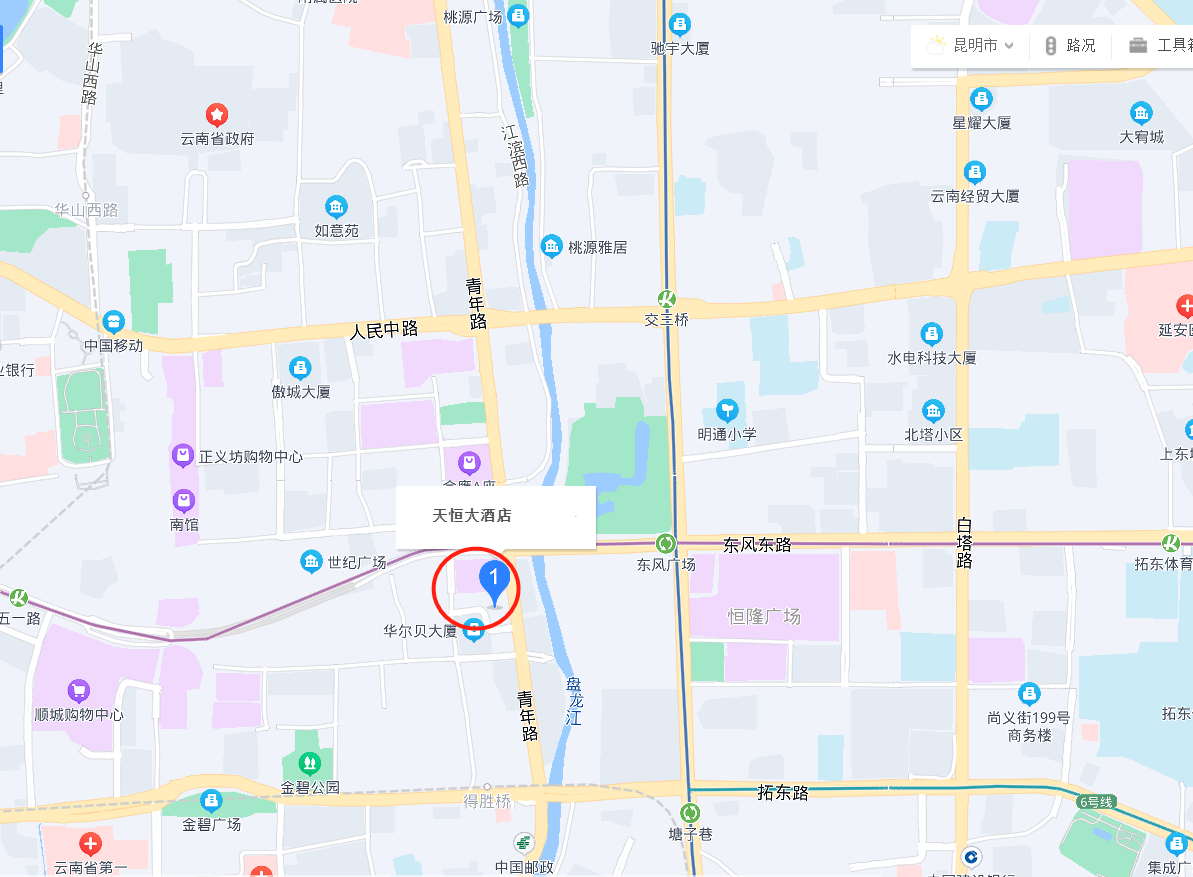 温馨提示：本次会议不设接机接站，请参会代表自行前往会议地点。1、昆明长水机场：乘地铁6号线至塘子巷站H口出，步行约800米到天恒大酒店；乘地铁6号线至东部汽车站站，转乘地铁3号线至东风广场站A口出，步行约740米到天恒大酒店；乘坐出租车/滴滴车直达，费用约64元左右。2、昆明火车站：可乘坐地铁1号线至东风广场站A口出，步行约740米到天恒大酒店；乘坐出租车/滴滴车直达，费用约8元左右。3、其他车站：可根据手机定位指示、高德地图、微信定位提示，选择适合的交通工具和交通方式前往。单位名称单位名称纳税人识别号地址地址邮编参会人数参会人数代表联系人及电话酒店住宿天数酒店住宿天数房间数    标间    单间（必填）    标间    单间（必填）    标间    单间（必填）参会代表信息参会代表信息参会代表信息参会代表信息参会代表信息参会代表信息参会代表信息参会代表信息姓名性别性别职务手机号是否清真用餐是否清真用餐备注培训费付款方式： 培训费付款方式： 培训费付款方式： 培训费付款方式： 培训费付款方式： 培训费付款方式： 培训费付款方式： 培训费付款方式： 电汇并索取发票（论坛现场领取）开户名称：云南省中医药学会开户银行：工商银行昆明正义支行 开户账号：2502012009024922197电汇并索取发票（论坛现场领取）开户名称：云南省中医药学会开户银行：工商银行昆明正义支行 开户账号：2502012009024922197电汇并索取发票（论坛现场领取）开户名称：云南省中医药学会开户银行：工商银行昆明正义支行 开户账号：2502012009024922197电汇并索取发票（论坛现场领取）开户名称：云南省中医药学会开户银行：工商银行昆明正义支行 开户账号：2502012009024922197电汇并索取发票（论坛现场领取）开户名称：云南省中医药学会开户银行：工商银行昆明正义支行 开户账号：2502012009024922197电汇并索取发票（论坛现场领取）开户名称：云南省中医药学会开户银行：工商银行昆明正义支行 开户账号：2502012009024922197电汇并索取发票（论坛现场领取）开户名称：云南省中医药学会开户银行：工商银行昆明正义支行 开户账号：2502012009024922197电汇并索取发票（论坛现场领取）开户名称：云南省中医药学会开户银行：工商银行昆明正义支行 开户账号：2502012009024922197会场可收取现金或刷卡并索取发票，开票单位：云南省中医药学会会场可收取现金或刷卡并索取发票，开票单位：云南省中医药学会会场可收取现金或刷卡并索取发票，开票单位：云南省中医药学会会场可收取现金或刷卡并索取发票，开票单位：云南省中医药学会会场可收取现金或刷卡并索取发票，开票单位：云南省中医药学会会场可收取现金或刷卡并索取发票，开票单位：云南省中医药学会会场可收取现金或刷卡并索取发票，开票单位：云南省中医药学会会场可收取现金或刷卡并索取发票，开票单位：云南省中医药学会注意事项注意事项注意事项注意事项注意事项注意事项注意事项注意事项请填写此表（或电邮/微信报名）回复组委会，以确认参会人员信息。（邮箱：ynzyhd@qq.com）2、因酒店资源紧张，请参会代表尽早回复会务组，以便预定房间。3、默认住宿为2天，如有特殊情况请备注。住宿发票由酒店提供。4、如有疑问请及时联系会务组，如有特殊需要请于备注处注明。5、与会代表请务必携带身份证等有效证件。6、清真饮食请在备注信息里注明。请填写此表（或电邮/微信报名）回复组委会，以确认参会人员信息。（邮箱：ynzyhd@qq.com）2、因酒店资源紧张，请参会代表尽早回复会务组，以便预定房间。3、默认住宿为2天，如有特殊情况请备注。住宿发票由酒店提供。4、如有疑问请及时联系会务组，如有特殊需要请于备注处注明。5、与会代表请务必携带身份证等有效证件。6、清真饮食请在备注信息里注明。请填写此表（或电邮/微信报名）回复组委会，以确认参会人员信息。（邮箱：ynzyhd@qq.com）2、因酒店资源紧张，请参会代表尽早回复会务组，以便预定房间。3、默认住宿为2天，如有特殊情况请备注。住宿发票由酒店提供。4、如有疑问请及时联系会务组，如有特殊需要请于备注处注明。5、与会代表请务必携带身份证等有效证件。6、清真饮食请在备注信息里注明。请填写此表（或电邮/微信报名）回复组委会，以确认参会人员信息。（邮箱：ynzyhd@qq.com）2、因酒店资源紧张，请参会代表尽早回复会务组，以便预定房间。3、默认住宿为2天，如有特殊情况请备注。住宿发票由酒店提供。4、如有疑问请及时联系会务组，如有特殊需要请于备注处注明。5、与会代表请务必携带身份证等有效证件。6、清真饮食请在备注信息里注明。请填写此表（或电邮/微信报名）回复组委会，以确认参会人员信息。（邮箱：ynzyhd@qq.com）2、因酒店资源紧张，请参会代表尽早回复会务组，以便预定房间。3、默认住宿为2天，如有特殊情况请备注。住宿发票由酒店提供。4、如有疑问请及时联系会务组，如有特殊需要请于备注处注明。5、与会代表请务必携带身份证等有效证件。6、清真饮食请在备注信息里注明。请填写此表（或电邮/微信报名）回复组委会，以确认参会人员信息。（邮箱：ynzyhd@qq.com）2、因酒店资源紧张，请参会代表尽早回复会务组，以便预定房间。3、默认住宿为2天，如有特殊情况请备注。住宿发票由酒店提供。4、如有疑问请及时联系会务组，如有特殊需要请于备注处注明。5、与会代表请务必携带身份证等有效证件。6、清真饮食请在备注信息里注明。请填写此表（或电邮/微信报名）回复组委会，以确认参会人员信息。（邮箱：ynzyhd@qq.com）2、因酒店资源紧张，请参会代表尽早回复会务组，以便预定房间。3、默认住宿为2天，如有特殊情况请备注。住宿发票由酒店提供。4、如有疑问请及时联系会务组，如有特殊需要请于备注处注明。5、与会代表请务必携带身份证等有效证件。6、清真饮食请在备注信息里注明。请填写此表（或电邮/微信报名）回复组委会，以确认参会人员信息。（邮箱：ynzyhd@qq.com）2、因酒店资源紧张，请参会代表尽早回复会务组，以便预定房间。3、默认住宿为2天，如有特殊情况请备注。住宿发票由酒店提供。4、如有疑问请及时联系会务组，如有特殊需要请于备注处注明。5、与会代表请务必携带身份证等有效证件。6、清真饮食请在备注信息里注明。